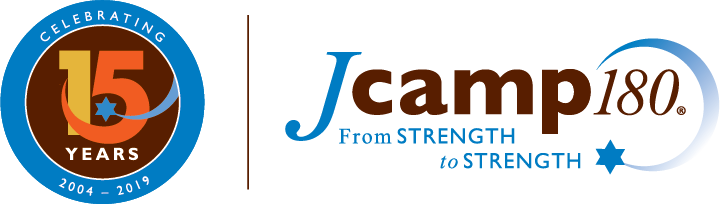 Facilitator:Rabbi Yafa Chase Please read sources 1 and 2 together Source 1: Exodus, Chapter 18, Yitro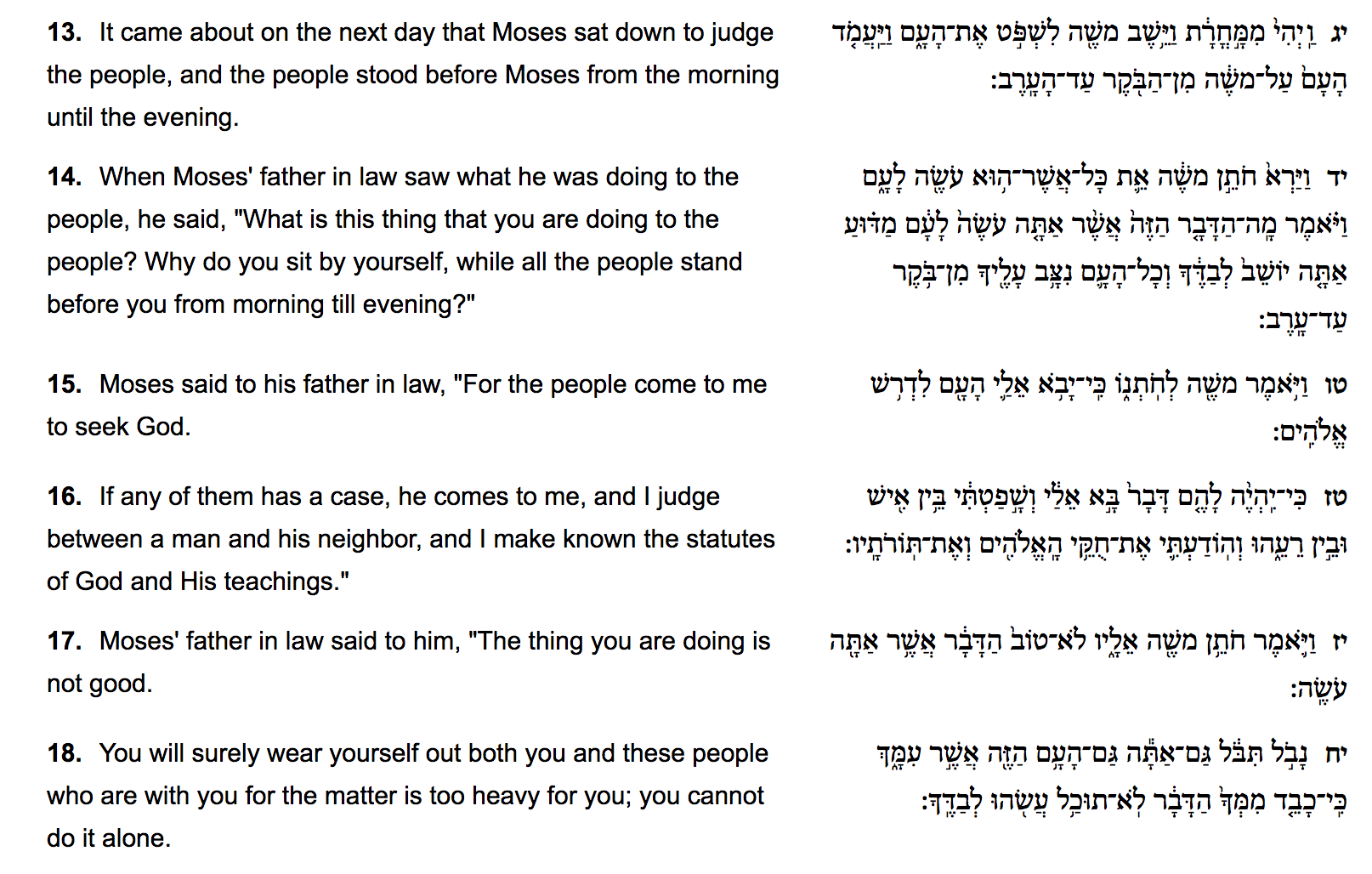 Quick Facts:Yitro was Moshe’s father in law.Thought Questions:What was Moshe’s task as the text describes it?What part of Moshe’s actions is Yitro questioning?Are here moments in your work when you need the voice of Yitro? Source 2Rabbi Jonathan Sacks (1948-present) is a British rabbi, philosopher, author, and politician.Thought Questions:How would you describe your own leadership style?  Can you think of any examples from your work where you benefit from the idea that “leadership is teamsmanship”?Please read sources 3 and 4 togetherSource 3: Exodus Rabba 5:9 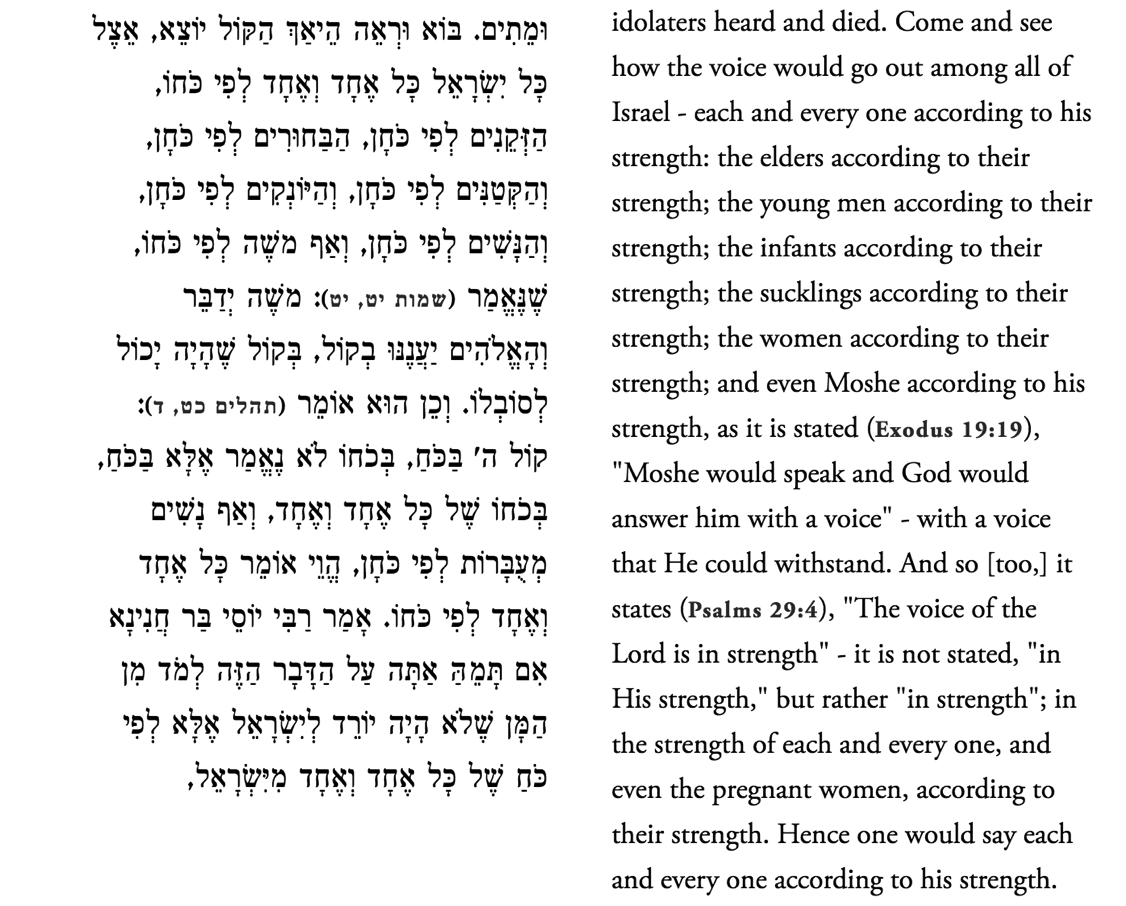 Thought Questions:How do you interpret this text?Where, according to this text, is the voice of G-d found?Source 4:  Parker Palmer (1939-present) is an American author, educator, and activistThought Questions:What do you think of Palmer’s suggestion that “if we are made for community, then leadership is everyone’s vocation?”Can you think of a time when have you followed the leadership of another? Can you think of a time when you empowered another to lead?Please read sources 5 and 6 togetherSource 5: Shemot 11/Numbers 11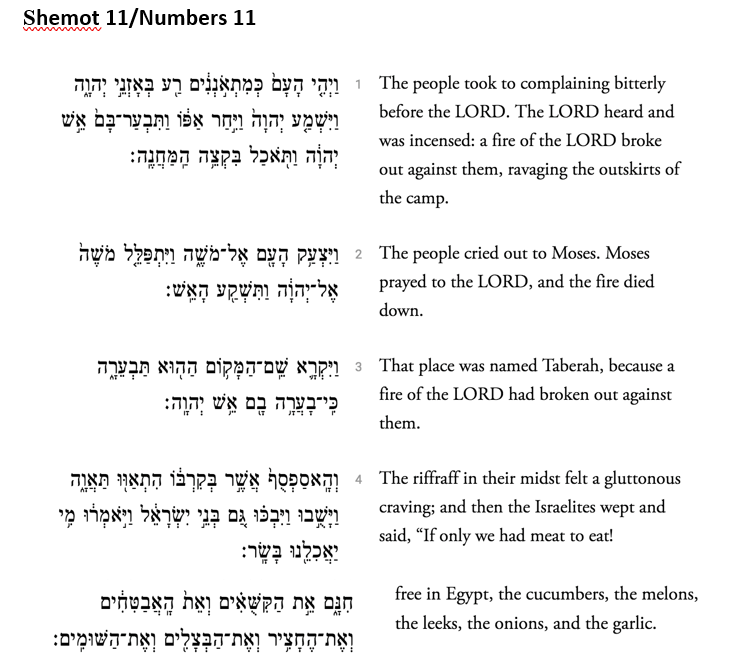 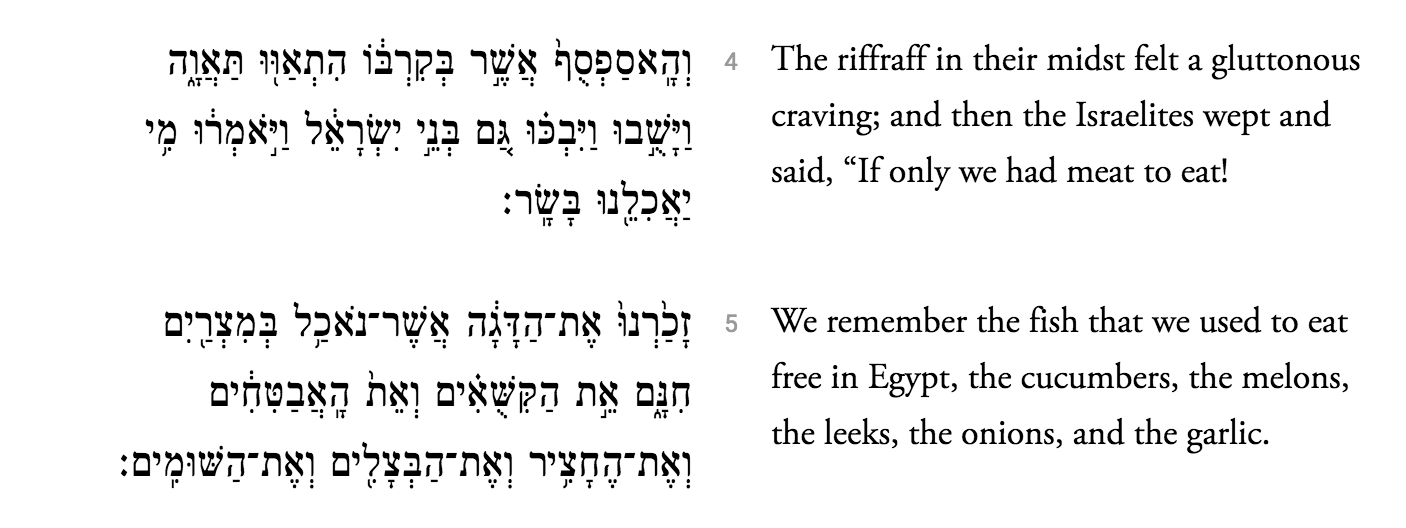 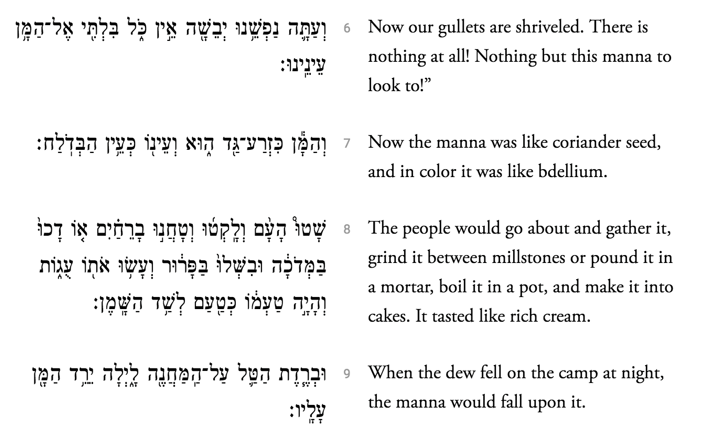 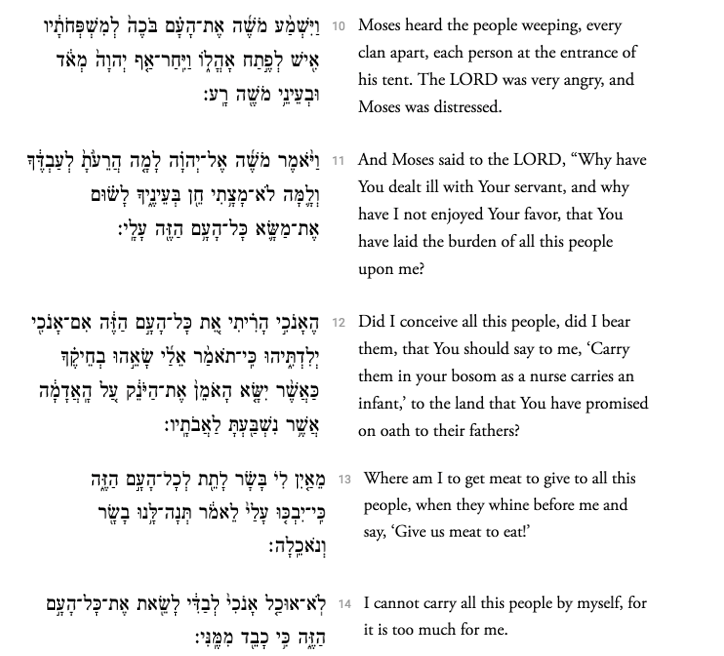 Thought Questions:1. What happened to Moses the leader here?2. Can you relate to what he is experiencing?3. What does this text tell us about making change?Source 6: Rabbi Jonathan SacksThoughts Questions:Do you agree with this statement? Why or why not?How does the act of listening help you with your PJ work?Have you ever felt this tension between wanting consensus but needing to take action – or vice versa – seeing action happening but wanting consensus? IF YOU HAVE TIME...Source 7Talmud Yoma 2Quick facts: Isaac Luria lived in Safed (1534-1572).  He is also known as Ha’Ari or the Arizal. He was a Rabbi and mystic, known for being the father of kabbalah.Thoughts Question:How is Lurianic leadership different to traditional models of leadership?Where in your work have you needed “accomplishment-directed leadership” and where in your work have you engaged in “person-fostering leadership”?Think about what you want to learn at the conference – some of the workshops are really about values and empathy and some of them are about technical skills – what kind of balance are you looking for? 